Intermediate Unit 1Educational Campus at Waynesburg2023-2024Student – Parent Handbook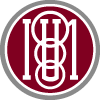 Tammy D Mandich, PrincipalPRINCIPAL’S MESSAGEDear Families and Students:The Intermediate Unit 1 Educational Campus at Waynesburg is committed to student learning and creating a positive school experience. As your principal, providing a quality education while ensuring the safety of all students is my highest priority.I believe every student can achieve success. The Intermediate Unit 1 Educational Campus at Waynesburg team is here to support students meet their goals and reach their fullest potential. Students are valuable members of our school community. As members of this community, students are expected to be active participants in their education. Students need to seize each educational opportunity and make the most of it. I look forward to a wonderful school year of learning and growth. Together, we can accomplish greatness. Sincerely,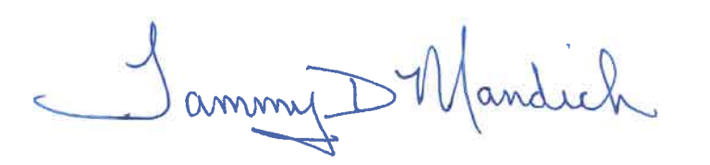 Tammy D. MandichIntermediate Unit 1Principal/Supervisor of Special EducationIntermediate Unit 1 Educational Campus at WaynesburgPROGRAM OVERVIEWWelcome to the Intermediate Unit 1 Educational Campus at Waynesburg!  It is hoped that you will look upon our school as your school and use this opportunity to become successful in laying the groundwork for a bright and productive future.This handbook is a guideline of the policies and procedures in effect at our school and in our classrooms.  It is your responsibility to become familiar with the contents of the student handbook.  It can be used as a reference tool for any questions or issues that may arise.MissionThe Intermediate Unit 1 Educational Campus at Waynesburg provides a safe, orderly environment where all students can acquire and apply the knowledge and skills to become productive, responsible citizens, able to compete within a high-tech, information-based society.Program ObjectivesAs an educational program for students with disabilities, the Intermediate Unit 1 Educational Campus at Waynesburg strives to:Build student’s self esteemModify disruptive behavior and improve social skillsImprove attendanceIncrease graduation ratesImprove academic skillsDevelop an understanding and awareness of careersProvide transition services for students Program DescriptionOur school provides a challenging education and related services to students in grades K-12 who are in need of highly structured, supportive and comprehensive special education services. Students attend the school on a full-time basis from 8:00am – 2:10pm, five days a week, and 180 days per year.As an IU1 operated program, students and staff are afforded the benefits of all the services and programs, offered by IU1, such as:Pennsylvania Certified Regular and Special Education teachersCurricula and instruction aligned to the Pennsylvania Core/Academic Standards, Assessment Anchors and Eligible ContentStaff development in research-based best practicesThe opportunity to participate in IU1 grant funded projectsHighly Qualified special education teachers assure all special needs students are provided a Free Appropriate Public Education (FAPE) as outlined in their Individualized Education Programs (IEPs).  Secondary students receive instruction in the core areas of English, Math, Science, and Social Studies, as well as Physical Education, Health and various elective courses. The curriculum is aligned with the PA Academic Standards and teachers provide individual and group work using differentiated instruction.  * Please refer to Intermediate Unit 1 Board Policies - #102 – Academic Standards and #105 Curriculum Development.The staff at the Intermediate Unit 1 Educational Campus at Waynesburg is dedicated to promoting student success, ensuring a safe environment, and facilitating a positive school experience. As part of this dedication, our school has implemented a school-wide positive behavior interventions and supports (SWPBIS) program, which focuses on preventative school discipline through the establishment of behavior expectations across all settings within the school environment. SWPBIS assists students in developing social and emotional skills, as well as supporting their behavioral health (Pennsylvania Positive Behavior Support, n. d.). The SWPBIS theme for the Intermediate Unit 1 Educational Campus at Waynesburg is LEAD:Let’s Be PositiveExhibit RespectAct SafetyDo Your BestEach student is responsible to know and follow the Code of Student Conduct listed below:We respect the rights, person and property of others.We comply with persons in authority.We are responsible for a safe and orderly environment.We are on time, in assigned seats and ready to work.We follow all school-wide policies and procedures.*Please refer to IU1 Board Policies # 113.1 – Discipline of Students with Disabilities and # 218 – Student Discipline.* Intermediate Unit 1 policies can be viewed on the Intermediate Unit 1 website at https://iuweb.iu1.org/iuweb/policies/Classroom Programs Autistic Support/Life Skills Support ServicesThe Autistic Support/Life Skills Support program provides services to students diagnosed under the umbrella of autism spectrum disorders and intellectual disabilities in grades 6-12. The program provides a highly structured environment with emphasis on speech and language development, social skills training, and life skills training. The program is designed to meet the academic, communication, sensory, functional and behavioral needs of the students. Comprehensive Therapeutic Emotional SupportThe Comprehensive Therapeutic Emotional Support program at the Intermediate Unit 1 Educational Campus at Waynesburg is designed for those students who are in need of a therapeutic educational setting to address their mental health or emotional needs. The Intermediate Unit 1 Educational Campus at Waynesburg is equipped to enroll students into this program in grades K–12. Students in these classrooms can receive up to three hours of group and individual therapy with master's degree level, licensed social workers, as well as medication management onsite through a psychiatrist as requested.Program EvaluationThe effectiveness of the education programs at the Intermediate Unit 1 Educational Campus at Waynesburg is determined using the following data:Number of students that demonstrate an improved attitude toward school as measured by a student survey, improved attendance, and a reduction in the number of discipline referrals.Number of students showing growth in the core academic subjects in relationship to Chapter 4 Academic Standards and academic goals.Number of students demonstrating skills and behaviors necessary to function in the school environment, as measured by teacher/staff observations and documenting progress on behavior goals.Number of students exhibiting age appropriate life skills and career awareness through completion of career and counseling modules.Number of students returning to the regular home school by meeting the exit criteria of the alternative placement.Amount of group and individual counseling sessions provided that deal with topics such as anger management, drug and alcohol issues, self-esteem, etc. Student Rights and ResponsibilitiesIntermediate Unit 1 has the authority and responsibility to establish reasonable rules and regulations for the conduct and deportment of students at the Intermediate Unit 1 Educational Campus at Waynesburg.  At the same time, no student shall be deprived of equal treatment and equal access to the educational program, due process, a presumption of innocence, and free expression and association.  Attendant upon the rights established for each student are certain responsibilities, which include respect for the rights of others, obedience to properly constituted school authority, and compliance with the policy, rules and regulations of the Intermediate Unit 1 Educational Campus at Waynesburg.All instructional materials, including teacher’s manuals, audiovisuals or other supplementary instructional material to be used in the instructional program are available for inspection by the parents/guardians of students. In compliance with the Protection of Pupil Rights Amendment of 2001 (PPRA), no student shall be required, without written parental consent for students under 18 years old or written consent of students or those over 18 years of age to submit to a survey, analysis, or evaluation that reveals information concerning:Surveys addressing political affiliations, mental and psychological problems potentially embarrassing to the student, sexual behavior and attitudes, illegal, antisocial self-incriminating and demeaning behavior, critical appraisals of other individuals with close family relationships, legally recognized privileged and comparable relationships, such as those with lawyers, physicians, and ministers, and income other than that required by law to determine eligibility for participation in a program or for receiving financial assistance under such programs may be conducted on a wholly voluntary basis, provided that the student and parent/guardian have been notified of their rights and of their right to inspect all related materials. Student ExpressionThe Intermediate Unit 1 Educational Campus at Waynesburg respects the right of students to express themselves in word or symbol and to distribute materials as a part of that expression, but it also recognizes that the exercise of that right must be limited by the IU1’s responsibility to maintain an orderly school environment and to protect the rights of all members of the school community.The school reserves the right to designate and prohibit manifestations of student expression that are not protected by the right of free expression because they violate the rights of others. Such expressions are those which:Label any specific person or persons.Seek to establish the supremacy of a particular religious denomination, sect or point of view.Advocate the use or advertise the availability of any substance or material that may reasonably be believed to constitute a direct and substantial danger to the health of students.Use indecent or obscene language, or contain material deemed harmful to students who may receive them.Incite violence, advocate use of force, or urge violation of federal, state, or municipal law, IU1 policy or regulations.Solicit funds for non-school organizations or institutions when the Board has not approved such solicitations.The school reserves the right to halt the distribution of unprotected materials. It also requires that students who wish to distribute materials submit them for prior review. The principal or designee shall not censor or restrict material that is critical of the school or administration, and the review for unprotected expression shall be reasonable and not calculated to delay distribution. Disciplinary action may be taken by administrators for those students who distribute printed materials in violation of this policy, or who continue the manifestation of an unprotected expression after a person in authority orders that they desist.FERPAThe Intermediate Unit 1 Educational Campus at Waynesburg conforms to the legal requirement to maintain the confidentiality of collected student records as required by the Family Educational Rights and Privacy Act (FERPA) and its regulations. Under FERPA, parents and students have the following rights afforded to them:The right to inspect and review education records and a description of how a parent or student may assert that rightThe right to request an amendment to the record and a method for requesting the amendmentThe right to consent to disclosures of the student’s record and an explanation of the conditions under which the school may disclose without prior consentThe right to file a complaint with the Family Compliance Office of the Federal Department of EducationIn order to maintain a safe and secure environment, conducive to positive growth of all students, each student will:Follow school policies and interact safely within the environment.Attend school daily and report to classes on time, ready for instruction.Respect staff, students, and property.Complete coursework and participate in classroom discussions and activities.Use all materials appropriately and exercise proper care when using school equipment.Make the necessary arrangements for ‘make-up’ work when absent from school.Know and obey IU1, local, state, and federal laws, policies and regulations.Please refer to IU1 1 Board Policy # 235 – Student Rights and Responsibilities, and # 216 – Student RecordsReturn to Home SchoolReturning a student to the home school is the top priority of our staff. The IEP team comprised of the home school district LEA, the principal, special education teacher, regular education teacher, the student’s parents/guardians, support staff and the student (if appropriate) will review data at least every 90 school days and make a determination whether the student will remain in the current program or return to the home school. The home school district LEA makes the final determination of the student’s placement. The following criteria will be used to measure the student’s readiness to return to the general educational setting:Attend regularly (85% or above),Behavioral success, as measured by daily point sheets and the reduction in disciplinary reports and actions,Attainment of behavioral goals, andAcademic success, as measured by grades, standardized testing data, progress monitoring, and credit attainment.ATTENDANCEPennsylvania State LawCompulsory school age refers to the period of a child’s life from the time the child enters school as a beginner, which may be no later than six years of age, until the age of 18 or graduation from a high school, whichever occurs first. It is mandatory for all children of compulsory school age having a legal residence in PA to attend a day school in which the subjects and activities prescribed by the Standards of the State Board of Education are taught in the English language.Please refer to IU1 Board Policy # 204 – Attendance.Home School District Attendance PolicyThe home school district will receive a weekly report disseminating attendance information.  The home district will follow the procedures outlined by state law and its attendance policy.  The home district may send a warning letter to the parent(s)/guardian(s) regarding an attendance issue. Violations of the attendance policy may result in a district hearing and/or a hearing before the local Magistrate.  Such a hearing could result in truancy charges and a fine for violation of state attendance laws.  It may also lead to intervention by community agencies such as Children and Youth Services (CYS). Intermediate Unit 1 Educational Campus at Waynesburg Attendance PolicyRegular attendance is necessary for a student to be successful in his/her program and to be recommended for return to the home school. After two consecutive absences, the student’s social worker will call the student’s home.School TardinessA student is considered tardy when he/she reports to school after 8:15. When this happens, the student must report to the office upon entering the building.  The student is required to provide the secretary with an excuse from the parent/guardian stating the reason for the tardiness.  A medical excuse is required for medical appointments and will not count in the accumulation of tardies for the year. Tardy minutes are added together as unexcused days, are cumulative for the entire school year, and will result in consequences. After four (4) unexcused “tardies” the home district will be notified, and they may calculate unexcused tardy days on a cumulative basis and refer the matter to the District Magistrate’s office when the total exceeds district policy.Tardiness to class is calculated as an unexcused absence and will be added to the cumulative total.Excused AbsencesUpon return to school from an absence, a student must report to the office with a written excuse from the parent/guardian. A written excuse from a physician is also acceptable. The excuse must include the date of the absence, the reason for the absence and the signature of the parent/guardian (This includes students 18 years of age and older).Students are legally excused from school for any of the following reasons: 1. Illness.
2. Quarantine.
3. Recovery from accident. 4. Required court attendance. 5. Death in family.
6. Family educational trips.7. Authorized religious holidaysA student will have 3 days from the date of return to school to produce an excuse before the absence is marked unexcused.  A maximum of ten (10) days of cumulative lawful absences verified by parental notification may be permitted during a school year. All absences beyond ten (10) cumulative days shall require an excuse from a licensed physician. Distant Learning AttendanceDuring the 2022-2023 school year, when participating in distance learning in accordance with Section 520.1 of the School Code to meet the minimum instructional time requirements in the event of an emergency, student attendance will be measured using evidence the student has accessed the resources required for the assigned learning activities, as well as evidence the student completed the assigned learning activities. Student attendance will be coded as Remote Synchronous or Remote Asynchronous. Student attendance will be documented in the designated Student Information System (SIS).Excused from Physical EducationA student can be excused from Physical Education class if a written doctor’s excuse is provided; indicating the length of time the student is to be excused from gym class and the reason for the excusal.Make-Up AssignmentsFor both excused and unexcused absences, a student will have one day for each consecutive day of absence, plus one extra ‘grace’ day for tutoring to make up missed work. Failure to complete work in the time allotted will result in a zero for each assignment not turned in to the teacher. Exceptions can occur for the following reasons:  Teacher absence, Schedule changes, or Extreme trauma, as determined by the principal, social worker and other appropriate staff.Early DismissalTo ensure the safety of all students, parents/guardians must send a note with their child stating the time, date and reason for an early dismissal. Parents/guardians must report to the office prior to the dismissal and sign their child out of school. If a student leaves before 11:15am due to illness, etc., it will be counted as a day of absence. Any dismissal after 11:15am will result in a student being marked present but marked ‘excused early.’ All students must be picked up by 2:00pm for an early dismissal, or the student will be sent home on the bus.GRADESPlease refer to IU1 Board Policies # 212 – Reporting Student Progress, # 213 – Assessment of Student Progress, # 215 – Promotion and Retention, and # 217 – Graduation RequirementsGrading PolicyGrades for each nine-week period are a compilation of the student’s daily performance, which includes classroom discussion/participation, projects, class assignments, quizzes, tests, homework, and group work. Attendance is an important factor in a student’s success.Grading ScaleThe following grading scale will be used to report grades to the home school districts:A	90-100B	80-90C	70-80D	60-70F	59 and belowI	Incomplete GradeIf a student has been absent and the time allotted to make up the missed work extends beyond the end of the 45-day grading period, he/she will receive an incomplete (I) grade.  The student has a two-week period to complete the incomplete work. At the end of the two-week period, he/she will be issued a letter grade to replace the “I”. If the student fails to make-up incomplete assignments during this two-week period, each incomplete assignment will be marked as an “F” and averaged into the grades earned for that grading period. This will result in the student receiving a lower grade and possibly an F.Students in grades 9-12 will receive credits toward graduation for each subject completed with a passing letter grade.Midterm Grades ReportsA progress report will be mailed home following the 22nd day of each 45-day (nine-week) grading period. This report gives the student and his/her parents/guardians notice of current academic performance. Parents are encouraged to call the school to speak with the teacher(s) and/or the principal to discuss any concerns.Report Cards and IEP Progress MonitoringAt the end of each 45-day (nine week) grading period, a report card is mailed home to the parents/guardians along with progress monitoring reports. The Progress Monitoring Report explains the student’s progress on his/her IEP goals and objectives. Teachers may make comments about classroom performance on the designated section on the report card. The report card also gives the parents/guardians the opportunity to request a conference to discuss their child’s progress.HomeworkHomework is used as an extended learning opportunity. It is meaningful, targeted, purposeful, relevant and used in the next day’s lesson. Homework helps a student practice new learning, assists in checking for understanding, helps a student accept responsibility, and can teach a student organizational skills and time management. The amount of homework will not be so demanding that it takes away from family time and home responsibilities. It is our intent that the amount of homework does not put parents in an adversarial role, and it does not interfere with the student’s free time and other after-school activities. Please refer to IU1 Board Policy # 130 – HomeworkGraduationAccurate recording of each student’s achievement of academic standards will be maintained, as required by law and state regulations. Students shall be informed of the necessary district graduation requirements, including a graduation project, if required by the home school district. Periodic warnings shall be issued to students in danger of not fulfilling graduation requirements.  Students with disabilities, who satisfactorily complete the special education program developed by the Individualized Education Program (IEP) team, (in accordance with the law, state regulations, and IU1 Board Policy) shall be granted a regular high school diploma by the school district of residence.Please refer to IU1 Board Policies # 217 – GraduationPA High School Graduation RequirementsStudents will be required to meet the graduation requirements of their home school district, including the number of credits necessary to graduate*. Requirements through the 2023-2024 school year shall include course completion and passing grades, results of local assessments aligned with the academic standards, and participation in the English Language Arts, Mathematics, and Science state assessments [i.e., Keystone Exams or Pennsylvania Alternate System of Assessment (PASA)] and demonstrate postsecondary preparedness through one of four additional pathways that more fully illustrate college, career, and community readiness.*Required number and types of credits vary by district and decisions of the IEP Team.Please refer to Chapter 4 of Pennsylvania School Code for state graduation requirements:http://www.pacode.com/secure/data/022/chapter4/s4.24.htmlSpecial Education Students – Special education students are required to satisfactorily complete the program developed by an Individualized Education Program (IEP) team in order to graduate from the home school district.Keystone Exams – The Keystone Exams are end-of-course assessments designed to assess proficiency in the subject areas of Algebra, Literature, and Biology.Pennsylvania System of School Assessment – Every Pennsylvania student in grades 3 through 8 is assessed in English Language Arts and Math.  Every Pennsylvania student in grades 4 and 8 is also assessed in Science.Supplemental Instruction – Students who did not score proficient on a Keystone Exam must participate in supplemental instruction prior to retaking the Keystone Exam. The supplemental instruction must be consistent with the student’s educational program. Retaking Keystone Exams – A student may retake an exam or exam module in which he or she did not score proficient or above, so long as the student received supplemental instruction. There is no limit on the number of times a student who did not score proficient on a Keystone Exam can retake the test.CheatingA student earns grades through the completion of his/her own work, which includes but is not limited to learning contracts, daily worksheets, projects, tests and quizzes. A student who takes or copies another’s work and uses it as his/her own or gives his/her work to another student or students is considered to be cheating. Such actions will result in disciplinary action, a failing grade or both.PlagiarismPlagiarism is the unauthorized use or close imitation of the language and thoughts of another author/person and then representing them as one’s own original work. Plagiarism is a serious offense and can result in a failing grade, disciplinary action, or both. Planned CoursesAll courses in grades K-12 are aligned with the PA Core/Academic Standards. Students in grades 9-12 can earn one credit for Math, Science, Social Studies and English upon successful completion of the course. Additionally, students can earn full and/or partial credit in Physical Education, Health and various elective courses. Students in grades 3 – 8 and 11 will take the PSSA/PASA tests. Depending upon the student’s grade level, a student may be tested in two or more of these content areas: English Language Arts, Mathematics, and Science. The scores will be reported to the home schools. Parents will receive a letter stating the testing dates. The Intermediate Unit 1 Educational Campus at Waynesburg may administer a series of benchmark assessments throughout the school year to monitor student progress in meeting Pennsylvania’s Core/Academic Standards and guide the delivery of instruction. STUDENT SERVICESCounselingCounseling services are available to each student. These services include assistance with educational planning, interpretation of test scores, career and occupational information, tutoring assistance, help with home, school and social concerns, and/or any question(s) that the student feels comfortable to discuss with the counselor. Contact with the home school district counselor to answer specific questions relative to the student’s return to the home school, credit issues, financial aid, etc. will be facilitated by the principal or social worker.Food ServicesBreakfast and lunch are provided to each student attending the Intermediate Unit 1 Educational Campus at Waynesburg at no cost. A student may bring his/her lunch. However, students are not permitted to bring open containers (including opened bottles, cans, cups, mugs, travel mugs, etc.) into the building. Such containers will be inspected and may be discarded or taken to the cafeteria for use during breakfast or lunch. Energy drinks such as Prime, Monster brands, Red Bull, etc. are banned from the school for their high caffeine and sugar content.So that every student can have a pleasant mealtime, it is necessary to maintain a calm, orderly, and reasonably quiet atmosphere in the lunchroom. Each student is expected to be polite and use table manners. Students are responsible for keeping their lunch area (i.e. table, floor) clear and to pick up any debris before leaving the lunchroom.   Transportation ServicesA student must exhibit safe and responsible behavior on the ride to and from school. Misbehavior is especially difficult to manage in this environment because the bus driver must focus his/her attention on the road and stay on schedule. The bus driver’s number one interest is student safety. Students riding district buses/vans the policies, rules, regulations and consequences of the home school districts are in effect during the trip to and from school. The principal will consult with the home school district regarding bus misconduct of students riding on an IU1 provided bus/van.If a student fails to exhibit proper behavior on the bus/van, the driver will complete a “Bus Misconduct Report,” and turn it into the principal or designee.  The following bus/van misbehavior will result in disciplinary action, in conjunction with the home school district:Possession or use of weapons, tobacco, alcohol, illegal drugs, or vaping deviceGetting on another bus/van without prior office approval and a temporary bus permitThrowing objects inside or outside the vehicleGetting off at the wrong stopNot following the driver’s directions and/or behaving in any way that would endanger others and/or the safe operation of the vehicleDefacing or vandalizing the vehicle.Students who live in different school district may not ride home together on the bus or van. A student must ride to and from school on his/her assigned vehicle. HEALTH SERVICESNurse’s OfficeThe nurse’s office is provided so that every student can benefit from its services. The following is necessary in order to provide efficient medical attention:Every student must have an emergency information card updated, completed, and on file.Any student with a health problem (e.g. allergies, asthma, diabetes, epilepsy) should have his/her parent/guardian notify the school nurse with specific requirements for treatment.If a student becomes ill, he/she must ask the teacher to be seen by the school nurse. A staff member will escort the student to and from the nurse’s office. No student will be excused to go home when ill without permission from the principal or designee, as well as permission from parents.If the school nurse is not available, the student is to report to the main office.No student is permitted to make false statements about medical conditions he/she may or may not have. This would include pregnancy, skin irritations, contagious diseases and any other alarming false medical statements.The legally mandated School Health Program of the Commonwealth of PA requires that school districts provide nursing services to school children. A school nurse is responsible for assessing the health needs of students and school personnel, as well as evaluating, planning and implementing health plans within the school. Health records are transferred from the home school district and maintained by the school nurse. The following chart highlights yearly mandated health services to be provided by schools:The present school immunization minimum requirements are as follows: Children in ALL grades (K-12) need the following vaccines:  •        4 doses of tetanus, diphtheria, and acellular pertussis* (1 dose on or after the 4th birthday)•        4 doses of polio (4th dose on or after the 4th birthday)•        2 doses of measles, mumps, rubella**•        3 doses of hepatitis B•        2 dose of varicella (chickenpox) vaccine or history of diseaseChildren that are age 12 years in 7th GRADE need the following vaccines:•        1 dose of tetanus, diphtheria, acellular pertussis (Tdap) on the first day of 7th grade•        1 dose of meningococcal conjugate vaccine (MCV) on the first day of 7th grade•        Children that are age 18 in 12th GRADE need the following vaccines:•        1 dose of MCV on the first day of 12th grade.  If the one dose was given at 16 years          of age or older, that shall count as the 12th grade dose.ON THE FIRST DAY OF 7th or 12th GRADE, unless the child has a medical or religious/philosophical exemption, a child must have had above vaccines or risk exclusion from school. Proof of immunization means a written record showing the dates (month, day, year) that the child was immunized.A student who has not been immunized in accordance with state regulations shall not be admitted to or permitted to attend Intermediate Unit programs, unless exempted for medical or religious reasons, or provisionally admitted by the Executive Director, in consultation with the district of residence, after beginning a multiple dose vaccine series and submitting proof of immunization or a medical certificate on or before the fifth school day of attendance.Parent(s)/Guardian(s) are asked to inform the school of any health conditions. State law requires that any student who does not meet the immunization requirements must be excluded from school, unless meeting the medical or religious exemption specifications. Please refer to the Pennsylvania School Code, Subchapter C. Immunizations. A family who does not have medical insurance for their child can contact the school social worker or the school secretary to obtain information regarding Pennsylvania’s Children’s Health Insurance Program (CHIP). Communicable DiseasesIntermediate Unit 1 shares with others a responsibility to safeguard the welfare of all students and employees. In order to safeguard the school community from the spread of certain communicable diseases, the Board requires that the established policy and guidelines of the member school district concerning communicable diseases and immunization be followed for students admitted from that district into programs of the Intermediate Unit 1. Therefore, IU1 will review each diagnosed case of communicable disease to determine how each student’s educational needs can best be met and how to protect the health and welfare of all students and employees with whom s/he might come in contact.  *Please reference IU1 Board Policy #203 – Immunizations and Communicable Diseases Student MedicationParent(s)/Guardian(s) have the primary responsibility for the health of their child. Although the Intermediate Unit strongly recommends that medication be given at home, we realize that the health of some children require that they receive medication while in school. In order for any prescription or non-prescription medication to be administered in school, the IU1 Authorization to Administer Prescribed Medication form must be completed by the student’s parent(s)/guardian(s). This form along with a copy of the physician’s original order(s) must be provided to the school nurse. No medication will be given without an order from the child’s doctor.All medication must be brought to the school in the original container by the parent or designated adult.During school hours, the school nurse or parent/guardian will administer the medication as directed by the student’s physician. A student will be permitted to self-administer (in the presence of the school nurse) his/her medication only when the family physician specifies this in his/her orders. The school nurse administering medication will record the name of the student; the prescribing physician, dosage, and the time the medication is given. This person will sign or initial the medication log.Prescription MedicationWhen it is necessary for the nurse to dispense prescription medication to a student, the following procedure will be followed:The parent/guardian completes and signs the Authorization to Administer Prescribed Medication form.The parent/guardian attaches the physician’s order to the Authorization to Administer Prescribed Medication form.Parent/Guardian (not the student) must provide any medication that is to be given during school hours directly to the nurse, principal or designee in its original container. A prescription medication log is kept for any child receiving prescription medicine during school hours.Non-Prescription MedicationWhen students need non-prescription medication, the following procedure is strictly enforced: A student is not permitted to carry non-prescription medications to school.Parent/Guardian must bring any non-prescription medication to the school in its original container along with specific orders from the family physician.The person administering the medication will record non-prescription medications taken at school in the medication log.Please refer to IU1 Board policies # 209 – Health Services/Medical Records and # 210 Use of Medications.Student Illness GuidelinesThe following guidelines are used for student Illnesses and are recommended, if your child is ill:If your child’s temperature is 100 degrees or higher, the child should stay home.  Your child should be fever free for 24 hours before returning to school.If your child vomits or has diarrhea, the child should stay home for 24 hours from the last episode.If your child’s eyes are red, swollen, itchy, have drainage, or have a crusty appearance on awakening, the child should stay home and be seen by the doctor.  If your child has a productive cough that cannot be controlled with medication, the child should stay home and be seen by a doctor.If your child has been diagnosed with a communicable illness such as head lice, impetigo, ringworm, or chickenpox, the child should stay home, and the school nurse should be called.If your child receives a serious injury or appears obviously ill, the doctor should see the child.  If your child presents with any of the above symptoms during the school day, you will be called to pick up the child in a timely manner.Head LiceAt any time throughout the school year, the school nurse, principal, or appointed designee may examine any student(s) for lice. If live lice are identified during the examination the following procedure will be implemented:Your child will remain in the classroom until the end of the day but discouraged to have close head contact with others.On the day of lice identification, the school nurse, principal or appointed designee will contact the you and counsel you on the proper treatment for this condition. Your child may return to school following the first treatment.  The school nurse, principal, or designee will assess your child before returning to the classroom.You will have UP TO TWO CONSECUTIVE days to treat your child (THIS INCLUDES WEEKENDS AND HOLIDAYS).  Absences starting on the third day will be considered unexcused.Seven days following the first treatment, the school nurse, principal, or designee will again assess your child for evidence of live lice. If lice are identified, the above steps will be followed again.A student who continues to have a chronic issue with lice infestation will be referred by the school nurse, principal, or designee for further treatment.
DISCIPLINE POLICYThe following procedures refer to IU1 Board policies # 218 – Student Discipline and #113.1 – Discipline of Students with Disabilities.School-Wide Positive Behavior Interventions and Supports ProgramThe school has established a school-wide positive behavior interventions and supports (SWPBIS) program that promotes positive and respectful interactions between the student and his/her environment, including other students and staff. SWPBIS focuses on effective classroom management and preventative school discipline. The SWPBIS theme for our school is LEAD:Let’s Be PositiveExhibit RespectAct SafetyDo Your BestAs part of the SWPBIS program, our school has established a set of behavioral expectations, which are outlined in a matrix (Please see Appendix A). These expectations are posted throughout our school and in the classrooms. Your child will be taught the expectations throughout the school year.  Each student is expected to follow Code of Student Conduct listed below:We respect the rights, person and property of others.We comply with persons in authority.We are responsible for a safe and orderly environment.We are on time, in assigned seats and ready to work.We follow all school-wide policies and procedures.The conduct standards outlined in the Code of Student Conduct apply at all times while students are on or about school property or areas adjacent thereto, which shall include: Any IU1 property being used for an official school activity; Property not owned by IU1 being used for school sponsored activities or events; andAny vehicle, including school buses or vans, while such vehicle is being used to transport students to or from the Intermediate Unit 1 Educational Campus at Waynesburg. School personnel may discipline students for misconduct that occurs in and around school property or activities. Minor Problem Behaviors (see charts on following pages) are behaviors that disrupt the learning environment but are normally not severe enough to need referral to the principal. The classroom teacher is the first level of intervention to correct Minor Problem Behaviors. In most cases, the use of informal intervention strategies and/or the strategies outlined in a written behavior support plan is sufficient to bring the student’s behavior to an acceptable level. When these strategies do not quell the behavior or the student is exhibiting Major Problem Behaviors, the teacher will make a discipline referral to the principal. Major Problem Behaviors are more serious in nature. These behaviors disrupt the learning environment and are not reflective of the high expectations set for the students. The consequences of Major Problem Behaviors include more severe measures up to and including expulsion and the involvement of law enforcement officials.Minor Problem Behaviors*Include but not limited to:Major Problem Behaviors*Include but not limited to:BEHAVIOR SUPPORT Student BehaviorStudent attitude and behavior is key to improved academic achievement. We expect every student to treat each staff member and fellow students with respect and dignity, just as every student should expect to receive mutual respect from all staff. Violations of the School-Wide Positive Behavior Interventions and Supports (SWPBIS) Program, the Code of Student Conduct, and Federal and State Regulations governing student behavior are outlined in the Student Discipline policy (Please reference IU1 Board policy #218 Student Discipline). Incidents involving students with special needs will be considered on an individual basis and dealt with in accordance with their IEP, Chapter 14 and IDEA.The IU1 SWPBIS program focuses on positive, rather than negative measures. Treatment of a demeaning nature, the use of aversive techniques and the unreasonable use of restraints are not permitted. The SWPBIS program maximizes academic and social behavior outcomes for all students. The IU1 SWPBIS program is: Proactive Adjusting the environment to reduce the likelihood of problem behavior occurringAllowing the student to be independent and successfulExamples: modifying the curriculum, reorganizing the physical setting, teaching and clarifying routines and expectationsEducativeTeaching replacement skillsAllowing students to meet objectives in more effective, efficient, and appropriate waysExamples: Communication alternatives, alternative strategiesEffectiveManaging consequences to reinforce desired behaviors and replacement skillsWithholding reinforcement following targeted behaviorExamples: Praise, access to reward, verbal redirection, loss of privilegeStaff AuthorityTeachers and Administrators are given authority by §13-1317 of the Pennsylvania School Code to have the same authority over the conduct and behavior of their students as that exercised by any person in a parental relationship to the students (in loco parentis.)  School authorities may exercise this authority while the students are “going to and from their homes” as well as while they are attending school. This authority is over conduct and behavior and does not include making decision regarding medical matters.Substitute TeachersSubstitute teachers have all of the authority and responsibility of regular teachers with respect to classroom management, implementation of curriculum and enforcement of discipline.Verbal De-Escalation and Physical Intervention TrainingAll staff is trained in verbal de-escalation and physical intervention procedures to respond effectively to the warning signs that a student is beginning to lose control, but also to address how they can deal with their own stress, anxieties, and emotions when confronted with these challenging situations. Staff are trained to prevent disruptive behavior by communicating with individuals respectfully and with concern for their well-being. Physical intervention techniques are used only as a last resort—when an individual presents an imminent danger to self or others. Of course, not every incident can be prevented. When preventative and more intrusive techniques prove ineffective, it may become necessary for the school police officer and/or staff to use physical restraints to subdue a student. In such instances, the parent/guardian or his/her designee will be contacted, as well as the home school district. Physical restraints involving students with special needs require an IEP meeting to discuss the behavior.Please refer to IU1 Board Policy # 113.1 – Discipline of Students with DisabilitiesSchool personnel may use reasonable physical intervention in any of the following situations:When safety is an issue, and a student has clearly demonstrated a lack of ability to control his/herself.To stop a fight, physical assault, or disturbance. To take away a weapon or other dangerous object.For self-defense.For the protection of other students and staff.To intervene when a student is attempting to injure him/herself.Physical InterventionThe staff will not use physical intervention or physical contact against a student or strike a student as punishment for a violation of the Code of Student Conduct. However, nothing in IU1 Board Policy shall be construed to prevent staff from using reasonable and necessary physical intervention to restrain a student in order to protect one’s self, other persons, prevent the destruction of property, or to prevent any illegal, overt act on the part of the student. Physical interventions are short-term strategies for safety purposes only.The use of physical restraints will be used in accordance with guidelines set forth by the Pennsylvania Department of Education (PDE) and IU1 Board Policy. The use of restraints is considered a measure of last resort, only to be used after other less restrictive measures, including de-escalation techniques, have proved to be ineffective. Restraints used to control acute or episodic aggressive behavior may be used only when the student is acting in a manner as to be a clear and present danger to himself, to other students, or to employees, and only when less restrictive measures and techniques have proven to be or are less effective.Disciplinary ActionsConsequence ChartAs part of the SWPBIS program, a school-wide system of consequences has been established. When a student engages in a problem behavior, the following procedure is utilized by staff:Non-Verbal Warning (proximity, signal, visuals)Redirection-If…then…statementVerbal Warning with reference to the Behavior MatrixRe-Teach ExpectationThe consequences utilize restorative practices, natural consequences, and other positive disciplinary approaches. The consequences are progressive in nature and are based on the severity of the discipline infraction. Consequence charts have been developed for each respective program. Elementary CTES-Please see Appendix B.Middle School/High School CTES-Please see Appendix C.Life Skills Support-Please see Appendix D.SuspensionSection 13-1318 of the School Code authorizes a “principal or teacher in charge of a public school” to “temporarily suspend any pupil on account of disobedience or misconduct.” Suspension is exclusion from school for a period of one to ten consecutive school days. Suspensions may be in school or out-of-school. The regulations of the State Board of Education contain provisions concerning suspension at 22 Pa Code § 12.6(1). Unless there is a threat to the school community, a student is informed of the reasons for the suspension and given an opportunity to respond. The parents/guardians and home school district administrator are given immediate written notification when a student is suspended. Suspensions may not run consecutively beyond the ten-day period. If the suspension exceeds three days, the student and parents/guardians are given an opportunity for an informal hearing.An informal hearing is designed to permit a student to explain the circumstances surrounding the event that prompted the issuance of the suspension and encourage a student’s parent/guardian to discuss ways by which future offenses can be avoided. In the event that a student and his/her parent/guardian choose to participate in an informal hearing with the principal, the principal will provide them with sufficient notice of the time and the place of the hearing and with written notification of the reason(s) for the suspension.ExpulsionExpulsion is exclusion from school by the home school district Board of Directors for a period exceeding ten (10) school days and may be permanent expulsion from the school rolls. Expulsions require a prior formal hearing with the home school district under §12.8 of the PA School Code. Violation (or continuous violations) of a severe nature will result in a recommendation, by the principal, to the home school district regarding further disciplinary action. From this point forward, the student’s home school district policies take precedence.  Please refer to IU1 Board policy # 233 – Suspension and ExpulsionWeapons PolicyIt is a misdemeanor of the first degree for any person to possess a weapon in the buildings of, on the grounds of, or in any conveyance providing transportation to or from any publicly funded elementary or secondary school. The student does not have to use the weapon; it is enough to carry it, keep it in a locker or book bag, or hold it for a friend. A weapon is defined by Pennsylvania school law as “any knife, cutting instrument, cutting tool, nun chukkas, firearm, shotgun, rifle, and [anything else] capable of inflicting serious bodily injury.” This definition may include box cutters, kitchen knives, penknives on key chains, and other common household items.Pennsylvania Act 26 of 1995 and Act 30 of 1997 requires local school districts to expel for a period of not less than one year, any student who is determined to have brought onto or is in possession of a weapon on any school property, any school-sponsored activity or any public conveyance providing transportation to a school or school-sponsored activity. The superintendent of the home school district may recommend modifications of such expulsion requirements for a student on a case-by-case basis. Act 26 requires school officials to notify the police whenever they discover any weapon covered by this Act. The Federal Gun-Free Schools Act of 1994 requires each State receiving Federal funds to have in effect a State law requiring local educational agencies to expel from school for a period of not less than one year a student who is determined to be in possession of a weapon. This law also stipulates that no local educational agency may receive Federal financial assistance unless it has in effect a policy outlining this requirement. The Gun-Free Schools Act requires that when a local educational agency requests financial assistance, it must provide assurance that it has in effect such a policy.Please refer to IU1 Board policy # 218.1 – WeaponsWeapon Prohibition PolicyA student is prohibited from possessing a weapon:In the Intermediate Unit 1 Educational Campus at Waynesburg building and on the surrounding grounds.In any conveyance (including private) providing transportation to or from the Intermediate Unit 1 Educational Campus at Waynesburg.At any school function, activity or event whether or not held at the Intermediate Unit 1 or the Educational Campus at Waynesburg. While the student is on his/her way to school.A metal detecting device is used to ensure the safety and well-being of the student population and staff at the Intermediate Unit 1 Educational Campus at Waynesburg. A student may be checked as he/she enters the building and prohibited items confiscated. Charges may be filed with the civil authorities regarding possession of the prohibited item(s). Random searches of student book bags, purses and outer garments occur throughout the school year.SearchesIn an effort to provide a safe, secure and peaceful environment, students must acknowledge a reduced expectation of privacy. Random unannounced inspections or sweeps of school property may be performed to assist in enforcing school policies/procedures and provide a deterrent to prohibited items, substances, or activities. Inspections or sweeps of school property may result in reasonable suspicion that prompts a search.The principal, police officer, or designee thereof are authorized to search all student’s personal possessions (including but not limited to bags and book bags, purses, pockets, or shoes) or motor vehicle parked on IU1 property upon entry or when there is reasonable suspicion that the student is violating the law, Board Policy, program rules, or he/she poses a threat to the him/her self or the entire school population. Searches conducted by the administration may include, but not be limited to, utilization of certified drug dogs, metal detection units, or any device used to protect the health, safety and welfare of the school population. All students will be required to participate with staff operating the metal-detecting units. This will include the removal of belts, shoes, jewelry and other items that may cause the alarm to sound. 	Please refer to IU1 Board policy # 226 – SearchesPossession of Tobacco/NicotineBoth State and Federal laws (Act 145 of 1997, Pro-Kids Act, SED & Public Health Law) prohibit tobacco use in school buildings, on school transportation and on school grounds. Tobacco is defined as a lighted or unlighted cigarette, cigar, pipe, or other lighted smoking product and smokeless tobacco in any form, including imitation tobacco products (i.e. spit and spitless tobacco, also known as smokeless, dip, chew, snus and snuff). Additionally, no student is permitted to possess cigarettes, other tobacco products, papers used to roll cigarettes, lighters, or other paraphernalia at any time.Students may not use, posses, or display vaping devices or any other smoking device on campus. This applies to even if the device does not contain tobacco related products. Such devices will be confiscated for parent pick up.Tobacco/Nicotine Policy GuidelinesNo students, staff member, volunteer or school visitor shall knowingly possess, use, furnish, transfer, or distribute tobacco and/or tobacco/vaping related products while:In the school building or on school grounds during, immediately before and after school hours.On school grounds at any other time when the school is being used by any school group.Off school grounds while attending any school activity, function, event or school sponsored activities.In transit to and from school or a school activity, event, function or school sponsored activity.A student who violates any of the above provisions is committing a summary criminal offense. Student violators are subject to prosecution initiated by the school police officer and shall upon conviction be sentenced to pay court costs, as determined by the local magistrate. Act 145 expressly states that a summary offense under this legislation will neither be a criminal offense of record, shall not be recorded as a criminal act, and shall not be placed on criminal record of the offender.Please refer to IU1 Board policy # 222 – Tobacco/NicotinePossession of Controlled Substances and ParaphernaliaThe Intermediate Unit 1 strives to prevent the abuse and use of controlled substances. Controlled substances and associated paraphernalia are strictly prohibited from the Intermediate Unit 1 Educational Campus at Waynesburg. A controlled substance includes all of the following:Controlled substances prohibited by federal and state law.  Look-alike drugs, including any pill, capsule, tablet, powder, plant matter or other item or substance that is designed or intended to resemble a controlled substance, or is used in a manner likely to induce others to believe the material is a controlled substance. Alcoholic beverages.  Anabolic steroids.  Drug paraphernalia.  Any volatile solvents or inhalants, such as but not limited to glue and aerosol products. Substances that when ingested cause a physiological effect that is similar to the effect of a controlled substance as defined by state or federal law. Prescription or nonprescription (over the counter) medications, except those for which permission for use in school has been granted pursuant to Board policy.  Students are not permitted to use, possess, distribute, and/or be under the influence of any controlled substances during school hours, at any time while on Intermediate Unit 1 property, at any program or activity sponsored by the Intermediate Unit 1, and during the time spent traveling to and from programs and activities sponsored by the Intermediate Unit 1. If any incidence of the above occurs, the offence will promptly be reported to law enforcement; thus, potentially resulting in criminal charges. If based on the student’s behavior, medical symptoms, vital signs or other observable factors, the principal has reasonable suspicion that the student is under the influence of alcohol or a controlled substance, the student may be required to submit to drug or alcohol testing. The testing may include but is not limited to the analysis of blood, urine, saliva, or the administration of a Breathalyzer test. The principal or designee will report any violations of the controlled substance policy to the home school. In conjunction with the sending district, disciplinary action will be taken which could include a suspension of three (3) to ten (10) days and may include expulsion proceedings. The school and/or district may require participation in drug counseling, rehabilitation, testing or other programs as a condition of reinstatement to the school. Criminal charges and/or a juvenile allegation may also be filed against the student, which may result in the student being placed on probation.Please refer to IU1 Board policy #227-Controlled Substances/ParaphernaliaHarassment/Sexual Harassment/Title IX Harassment PolicyIt is the policy of the Intermediate Unit 1 (IU1) to maintain an environment for learning and working that is free from harassment, sexual harassment and Title IX sexual harassment, as defined herein, and such conduct is prohibited. It is also the policy of the IU1 to comply with federal law and regulations under Title IX prohibiting sexual harassment, which is a form of unlawful discrimination on the basis of sex. Such discrimination shall be referred to throughout this policy as Title IX sexual harassment. Additionally, the IU1 does not discriminate in any manner, including Title IX sexual harassment, in any IU1 education program or activity. Inquiries regarding the application of Title IX to the IU1 may be referred to the Title IX Coordinator.The IU1’s Title IX Coordinators are: Jennifer Judge
Assistant to the Executive Director for Human Resources/Lead Title IX Coordinator
724-938-3241 ext. 254
jennifer.judge@iu1.orgDr. Kristin Szewczyk
Assistant Executive Director/Title IX Coordinator 
724-938-3241 ext. 242
kristin.szewczyk@iu1.orgThe IU1’s Board Policy 103 “Discrimination/Title IX Sexual Harassment Affecting Students” and the associated Attachment 2 “Discrimination Complaint Procedures” and Attachment 3 “Title IX Sexual Harassment Procedures and Grievance Process for Formal Complaints” are set forth in full on the IU1’s website and can be accessed at:  https://www.iu1.org/about-us/title-ixDefinitions “Discrimination” shall mean to treat individuals differently, or to harass or victimize based on a protected classification including race, color, age, creed, religion, sex, sexual orientation, ancestry, national origin, marital status, pregnancy and/or handicap/disability.“Harassment”  is a form of discrimination based on the protected classifications listed above consisting of unwelcome conduct such as graphic, written, electronic, verbal or nonverbal acts including offensive jokes, slurs, epithets and name-calling, ridicule or mockery, insults or put-downs, offensive objects or pictures, physical assaults or threats, intimidation or other conduct that may be harmful or humiliating or interfere with a person’s school or school-related performance when such conduct is: sufficiently severe, persistent or pervasive; and A reasonable person in the complainant’s position would find that it creates an intimidating, threatening or abusive educational environment such that it deprives or adversely interferes with or limits an individual or group of the ability to participate in or benefit from the service, activities or opportunities offered by the IU1 or a school.It shall be a violation of this policy to harass a student or IU1 employee. Bullying can be a form of harassment. A student’s sending, sharing, viewing, selling, purchasing or otherwise disseminating of obscene, pornographic, lewd, sexually explicit or nude images, photographs or video content of another student may be considered harassment. “Title IX Sexual Harassment” - means conduct on the basis of sex that satisfies one or more of the following:An IU1 employee conditioning the provision of an aid, benefit, or IU1 service on an individual’s participation in unwelcome sexual conduct, commonly referred to as quid pro quo sexual harassment.
Unwelcome conduct determined by a reasonable person to be so severe, pervasive and objectively offensive that it effectively denies a person equal access to an IU1 education program or activity.
Sexual assault, dating violence, domestic violence or stalking. Dating violence means violence committed by a person who is or has been in a social relationship of a romantic or intimate nature with the victim and where the existence of such a relationship is determined by the following factors:Length of relationship.
Type of relationship.Frequency of interaction between the persons involved in the relationship. Domestic violence includes felony or misdemeanor crimes of violence committed by a current or former spouse or intimate partner of the victim, by a person with whom the victim shares a child in common, by a person who is cohabitating with or has cohabitated with the victim as a spouse or intimate partner, by a person similarly situated to a spouse of the victim under the domestic or family violence laws of the jurisdiction receiving federal funding, or by any other person against an adult or youth victim who is protected from that person’s acts under the domestic or family violence laws of the jurisdiction.
Sexual assault means a sexual offense under state or federal law that is classified as a forcible or nonforcible sex offense under the uniform crime reporting system of the Federal Bureau of Investigation.
Stalking, under Title IX means stalking on the basis of sex, for example when the stalker desires to date a victim. Stalking means to engage in a course of conduct directed at a specific person that would cause a reasonable person to either:
Fear for their safety or the safety of others.Suffer substantial emotional distressSuch conduct must have taken place during an IU1 education program or activity and against a person in the United States to qualify as sexual harassment under Title IX. An education program or activity includes the locations, events or circumstances over which the IU1 exercises substantial control over both the respondent and the context in which the harassment occurs. Title IX applies to all of an IU1’s education programs or activities, whether such programs or activities occur on-campus or off-campus.Violations of this Harassment/Sexual Harassment/Title IX Sexual Harassment Policy, as set forth more fully in Board Policy 103 “Discrimination/Title IX Sexual Harassment Affecting Students” and associated Attachments 2 and 3, including acts of retaliation as described in the policy, or knowingly providing false information, may result in disciplinary consequences under applicable Board policy and procedures. This Policy prohibits individuals from knowingly submitting false information during the Title IX grievance process outlined in Attachment 3 of Policy 103 and during other grievance or hearing processes established by Board policy and procedures and/or the Student Code of Conduct. A violation of this prohibition by IU1 students may lead to discipline up to and including referral for expulsion.Reports of Title IX Sexual Harassment and Other Discrimination and Retaliation and Grievance Procedure:The Board encourages students and third parties who believe they or others have been subject to Title IX sexual harassment, other discrimination or retaliation to promptly report such incidents to the building principal or the Title IX Coordinator, even if some elements of the related incident took place or originated away from school grounds, school activities or school conveyances. A person who is not an intended victim or target of discrimination but is adversely affected by the offensive conduct may file a report of discrimination.
The student’s parents/guardian or any other person with knowledge of conduct that may violate this policy is encouraged to immediately report the matter to the building principal or the Title IX Coordinator.A school employee who suspects or is notified that a student has been subject to conduct that constitutes a violation of this policy shall immediately report the incident to the building principal or Title IX Coordinator, as well as properly making any mandatory police or child protective services reports required by law.If the building principal is the subject of a complaint, the student, third party or a reporting employee shall report the incident directly to the Title IX Coordinator.The complainant or the individual making the report may use the Intermediate Unit 1 Discrimination/Harassment Incident Reporting Form which has been developed for purposes of reporting an incident or incidents in writing; however, verbal reports of an incident or incidents shall be accepted, documented and the procedures of this policy and the relevant attachments followed. A copy of this Report Form can be accessed on the IU1’s website at: https://www.iu1.org/about-us/title-ix, and through the building principal or the Title IX Coordinator. The building principal shall promptly notify the Title IX Coordinator of all reports of discrimination, Title IX sexual harassment or retaliation. The Title IX Coordinator shall promptly contact the complainant regarding the report to gather additional information as necessary, and to discuss the availability of supportive measures as defined by Title IX. The Title IX Coordinator shall consider the complainant’s wishes with respect to supportive measures. The Title IX Coordinator shall conduct an assessment to determine whether the reported circumstances are most appropriately addressed through the IU1’s Discrimination Complaint Procedures (Attachment 2 to Policy 103) or if the reported circumstances meet the definition of Title IX sexual harassment and shall be addressed through the Title IX Sexual Harassment Procedures and Grievance Process for Formal Complaints (Attachment 3 to Policy 103).  Those procedures are lengthy and copies of the procedures are not reproduced in full in this Student Handbook but can be accessed on the IU1’s website at:  https://www.iu1.org/about-us/title-ix and/or hard copies are available in the building principal’s office and through the Title IX Coordinator.  BullyingThe Intermediate Unit 1 is committed to providing a safe, positive learning environment for students attending Intermediate Unit 1 programs. The Board recognizes that bullying creates an atmosphere of fear and intimidation, detracts from the safe environment necessary for student learning, and may lead to more serious violence. Therefore, the Board prohibits bullying by Intermediate Unit 1 students. Bullying means intentional and unwelcome electronic, verbal, written or physical conduct directed at a student by another student or students that is severe, persistent or pervasive and has the intent and effect of: Physically harming a student. Damaging, extorting, or taking a student’s personal property. Placing a student in reasonable fear of physical harm. Substantially disrupting the orderly operation of the school. Creating an intimidating or hostile environment that substantially interferes with a student’s educational opportunities. Cyberbullying means unwelcome written and/or audio and cell phone/camera information directed at a student by another student that has the intent and effect of: Sending cruel, vicious, and sometimes threatening messages. Creating web sites that have stories, cartoons, pictures, and jokes ridiculing others. Posting pictures of classmates online and making or asking for inappropriate comments. Breaking into an email account and sending vicious or embarrassing materials/messages to others. Engaging someone in Instant Messaging (IM), tricking that person into revealing sensitive personal information, and forwarding the information to others. Taking an inappropriate picture of a person on school property and sending that picture to others with the intent to humiliate ridicule or harm. It shall be a violation of this policy for any student to bully another student, to extort property from another student on Intermediate Unit 1 grounds during the time a student’s day begins and ends in an Intermediate Unit program, or at any school activity on or off campus. Each student shall be responsible to respect the rights of others and to ensure an atmosphere free from bullying. Students who have been bullied are encouraged to promptly report such incidents to the building principal or designee. Any staff member who observes or becomes aware of an act of bullying is to take immediate, appropriate steps to intervene. If a staff member believes that his/her intervention has not resolved the matter, or if the bullying persists, s/he shall report the bullying to the building principal or designee for further investigation. Complaints of bullying shall be investigated promptly, and corrective action shall be taken when allegations are verified. The investigation may include interviews with students, parents/guardians and school staff. Additionally, there may be a review of school records. A student who violates the Bullying policy shall be subject to appropriate disciplinary action consistent with the Code of Student Conduct. The principal or designee will determine the consequences and appropriate remedial action for a person who engages in reprisal or retaliation based upon the nature, severity, and circumstances of the act. Acts of reprisal or retaliation against any person who reports an act of harassment or bullying are prohibited. The IU1 Board of Directors prohibits any student from falsely accusing another as a means of harassment or bullying. The consequences and appropriate remedial action for a person found to have falsely accused another as a means of harassment or bullying may range from positive behavioral interventions up to and including suspension or expulsion.Consequences for a student who commits an act of harassment or bullying shall be unique to the individual incident and will vary in method and severity according to the nature of the behavior, the developmental age of the student, and the student’s history of problem behaviors and performance. Furthermore, the consequences must be consistent with the IU1 Board policy #249 – Bullying/Cyberbullying Policy and the Code of Student Conduct. Remedial measures shall be designed to: correct the problem behavior; prevent another occurrence of the behavior; and protect the victim of the act.Please refer to IU1 Board policy # 249 – Bullying/CyberbullyingFightingFighting is defined as the exchange of punches, blows, and physical force or with weapons between two or more students to harm or gain power. A student who initiated or is involved in a fight will be subject to the Intermediate Unit 1 policy on suspension and expulsion. Disorderly conduct charges may be brought against any or all participants.	Please refer to IU1 Board policy #233 – Suspension and Expulsion. Terroristic Threats/ActsThe Intermediate Unit 1 Educational Campus at Waynesburg recognizes the danger that terroristic threats and acts by students presents to the safety and welfare of school students, staff and community.  An immediate and effective response to a situation involving a threat or act is necessary.  A Terroristic Threat shall mean a threat to commit violence communicated with the intent to terrorize another; to cause evacuation of a building; or to cause serious public inconvenience, in reckless disregard of the risk of causing such terror or inconvenience.  A Terroristic Act shall mean an offense against property or involving danger to another person. The IU 1 prohibits any student from communicating terroristic threats or committing terroristic acts directed at any student, employee, community member or school building. The principal or designee shall react promptly and appropriately to information and knowledge concerning a possible or actual terroristic threat or act.  Staff members and students shall be responsible for informing the principal regarding any information or knowledge relevant to a possible or actual terroristic threat or act.  When the principal or designee has evidence that a student has made a terroristic threat or committed a terroristic act, the following guidelines shall be applied:The principal may immediately suspend the student.The principal shall immediately inform the home school district.Based on further investigation, the principal may report the student to law enforcement officials.The principal may inform any person directly referenced or affected by a terroristic threat.The principal, in conjunction with the home school district may recommend expulsion of the student to the home school Board.  Should a student be expelled, the school may require that the student provide competent and credible evidence that the student does not pose a risk of harm to others.  *Refer to IU 1 Board Policy #218.2 – Terroristic Threats/ActsUnauthorized Departure from School GroundsStudents are not permitted to depart from school grounds without permission granted through the school office. The principal or designee will notify the parents, as well as the local or state police regarding the student leaving school property. Since this is a Major Problem Behavior, the principal will institute disciplinary action.Theft/Stolen PropertyAny student who is found to have taken the personal property of another individual and/or of IU1 will be referred to the principal and school police officer for disciplinary action and/or prosecution according to Pennsylvania’s Crime Code. Charges may be filed against the individual by the person(s) or entity that had the property stolen and/or by the principal or school police officer.A student who finds or receives the property of another individual that he/she knows to have been lost, mislaid, or delivered by mistake must take reasonable measures to restore the property to the owner. Additionally, a student shall not intentionally receive, retain, or dispose of property of another, knowing that it has been stolen or having suspicion that it may be stolen.Care of School PropertyIt is the belief of the staff that a student should be instructed in the proper use of school facilities, equipment, instructional materials, and textbooks. Each student should be taught to respect property and to develop feelings of pride in community institutions. Respect for school property is essential for a safe, healthy and clean environment. Each student is charged with the responsibility for the proper care of school property and the school supplies and equipment entrusted to him/her to use. A student who willfully causes damage to Intermediate Unit 1 property (i.e. textbooks, computers, desks, equipment, windows, etc.) will be subject to disciplinary measures. A student is responsible for the repair and replacement of school property damaged by his/her intentional or negligent actions. Parents are responsible for actual damage to school property caused by the willful and malicious acts of their child to the extent allowable under Pennsylvania law. The Intermediate Unit 1 may hold a student and his/her parents/guardians responsible for the full costs of restitution including prosecution to the fullest extent of the law, if such costs are not paid.A student whose damage of school property has been serious or chronic in nature will be reported to the appropriate juvenile authorities. In no case will a referral to juvenile authorities be made without prior notification to the student's parent/guardian.RestroomsStudents found to be disfiguring restroom facilities or littering the area will be disciplined according to the severity of the offense. Excessive damage will result in the student and his/her parents having to make restitution.Please refer to IU1 Board policy #224 – Care of School PropertyTechnology PolicyThe Acceptable Use of Technology Policy was revised March 26, 2013 by IU1 and will be strictly enforced. It is expected that employees, students, and anyone granted access to Intermediate Unit 1 technologies will use these technologies for professional and educational purposes only as it relates to the mission, goals, and objectives of Intermediate Unit 1.In addition, this is a pornography/violence/hate -free educational institution. Any activities that could be considered obscene, offensive, threatening, disruptive, and/or counterproductive to this environment or any environment associated with Intermediate Unit 1 will be subject to disciplinary actions.  The Intermediate Unit Board establishes that use of Intermediate Unit 1 technological services is a privilege, not a right.Neither employees nor students may intentionally intercept, eavesdrop, record, read, alter, or receive another’s person e-mail messages without proper authorization.  The Intermediate Unit prohibits all unauthorized or unlawful uses of its technological services.The illegal use of copyrighted software by students and staff is prohibited. Any data uploaded to or downloaded from the Internet or Intermediate Unit 1 network shall be subject to fair use guidelines.Any Intermediate Unit 1 computer/server utilized by students and staff shall be equipped with Internet blocking/filtering and/or safety software. In accordance with the Children’s Internet Protection Act (CIPA), filtering will be implemented on all computers regardless of whether they are used by student or staff.Internet safety measures shall effectively address the following:1.  Control of access by minors to inappropriate matter on the Internet and World Wide Web.2.  Safety and security of minors when using e-mail, chat rooms, and other forms of direct electronic communications while adhering to CIPA requirements.3.  Prevention of unauthorized online access by minors, including “hacking” and other unlawful activities.4.  Unauthorized disclosure, use, and dissemination of personal information regarding minors.5.  Restriction of minor’s access to materials harmful to them.Students and staff have the responsibility to respect and protect the rights of every other user of Intermediate Unit 1 technologies.Enforcement of Technology Policy1. Intermediate Unit 1 reserves the right to monitor online activities and transmissions.2. Despite the use of filtering software, students and staff may inadvertently gain access to inappropriate information. If an inappropriate site has been reached or inappropriate information has been accessed, all staff shall contact Intermediate Unit 1 Technology Department in order for the site to be blocked in the future.3. Illegal use of the Internet or Intermediate Unit 1 network, intentional deletion or damage to files of data belonging to others, copyright violations, and theft of services will be reported to the appropriate legal authorities for possible prosecution.4. Vandalism will result in cancellation of access privileges. “Vandalism” is defined as any malicious attempt to harm or destroy data, Internet or other networks; this includes, but is not limited to, uploading or creating computer viruses.5. The end user, whether student or staff shall be responsible for damages to equipment, systems, data, and software resulting from deliberate, willful or negligent acts. Theft, intentional damage, or careless use causing damage of any device will not be tolerated. The repair or replacement cost of damaged equipment will be paid by the party determined to be responsible for such damage or loss. In addition, that party may be denied access to Intermediate Unit 1 technological services.Computer usage will be limited to software and web-based programs that enhance subject-specific lessons and aid the student in the attainment of skills as outlined in the PA Academic Standards. The Intermediate Unit 1 utilizes a filtering system to ensure that students do not access banned or inappropriate websites. Students are expected to comply with the limits set by this system and not attempt to access sites that are deemed inappropriate by breaking into or disabling the system.Please refer to IU1 Board policy # 815 – Acceptable Use of TechnologyElectronic DevicesStudents are permitted to bring cell phones, iPods/MP3 players, iPads/tablets, and other electronic devices to school. Students will only use appropriate technology at teachers’ discretions. Students will only use appropriate educational applications on their device (i.e., not games and/or non-school related tasks and functions). Students are not permitted to call, text message, email, or electronically communicate with others from their personal device, including other students, parents, guardians, friends, and family during the school day. Students are permitted to access only the Intermediate Unit 1 Educational Campus at Waynesburg’s network through personal devices, not private networks. Electronic devices will be collected during the administration of classroom tests, including state and local assessments.Students are expected to utilize the electronic devices in accordance with the IU1 Acceptable Use of Technology policy. The principal, police officer, or other designee reserves the right to monitor, inspect, and review a personally owned device or file when administration has a reasonable suspicion that a violation has occurred. Intermediate Unit 1 shall not be liable for the loss, damage, misuse, theft of any personally owned device brought to the Intermediate Unit 1 Educational Campus at Waynesburg. Continued violation on the Electronic Devices policy will result in discipline and will result in permanent confiscation of the device. Please refer to IU1 Board policy # 237 – Electronic Devices. Intermediate Unit 1 Issued Devices, Student Use, Rights, and ResponsibilitiesThe Intermediate Unit 1 (IU1) serves a nexus for information technology and innovation. IU1 continuously cultivates a culture of learning to better prepare students for life after high school. Educational technologies are central to this mission. To that end, the IU1 will issue devices to students to further energize personal intellectual development and construct knowledge for college, careers, and beyond.RulesThe following rules shall apply with respect to IU1 devices:Annual written notice will be provided to all parents/legal guardians of students enrolled in IU1 programs who are to be issued an IU1 device. The notice will contain information relating to the one-to-one technology initiative and pertinent procedures.Each student and the student’s parent/legal guardian must sign an agreement for the IU1 issued device use setting forth the terms and conditions set forth in this and other policies and acknowledging receipt of guidelines for use of the device. The agreement shall also include an acknowledgement that the student’s use of the IU1 device shall comply with the IU1’s policy on Acceptable Use of Technology Policy No. 815, Intermediate Unit 1 Issued Devices, Student Use, Rights, and Responsibilities Policy No. 815.1the student handbook. Compliance with the foregoing shall be required without regard to whether the student is connected to the IU1 Network. Students and parents/legal guardians shall be wholly responsible for the safety, care and security of the IU1 devices assigned to students, and shall be liable to IU1 for the cost of any necessary repair or replacement due to intentional or unintentional damage, loss or theft of the IU1 devices. IU1 issued devices will at all times remain the property of the IU1.  Students are responsible for the appropriate use of the IU1 devices, both at school and at home.  If an IU1 device is in need of repair, service or other maintenance, students and/or their parents/legal guardians are to inform the respective building administrator or supervisor. Students should not attempt to repair or service IU1 devices. Vandalism to any device or accessory is strictly prohibited.The IU1 Network includes blocking of websites potentially harmful to minors per the terms of the federal Children’s Internet Protection Act. Parents/legal guardians are advised to monitor Internet usage when the IU1 issued device is used at home.Students are not permitted to install, modify or tamper with the IU1 device hardware.Operating System Software installations and configuration changes shall be completed by or under the direction of IU1 Technology Staff or others authorized by the Executive Director.Students will be trained regarding use of the IU1 issued device. An orientation will also be available to parents/legal guardians, with respect to the use, care and maintenance of IU1 devices.Review of Student FilesThe use of the IU1 technology resources is not private. Students should not expect that files stored on or transmitted via the IU1’s resources will be confidential. All digital transmissions are subject to monitoring by the IU1 employees and other officials. Digital storage is the IU1’s property, and as such, network administrators may review files and communications to maintain system integrity and ensure that students are responsibly using technology.If the IU1 has a reasonable suspicion that the student is violating rules or policies, the IU1 administrators authorized by the Executive Director may review student files and/or data stored on the device. Reasonable suspicion means reasonable grounds exist that the search will uncover evidence that the student violated the law, school rules, or policies. The scope of the search must be reasonably related to the violation that justified the search.Remote AccessIU1 devices are equipped with the ability to be accessed and/or monitored remotely. When the IU1 issued device is on the IU1 Network and/or on property, the IU1 is permitted to remotely access and/or monitor the device at anytime. When the device is connected to an off-site network and/or not on IU1 property, the organization is prohibited to remotely access the IU1 issued device, except in the following instances:Technical Problems: In some instances, it may be necessary for the IU1 Technology Staff and/or designee to access an IU1 issued device remotely to resolve a technical problem. The IU1 will implement remote access when the device is on the IU1 Network when possible. However, the foregoing protocol does not apply to the IU1’s use of remote access to perform software maintenance, and the IU1 may use remote access to perform software maintenance without informing the student. Software maintenance may involve the correction of altered coding or programming, and in some cases may remove files from the device, if the files are deemed to be a threat to the operation or security of the IU1 Network or are stored in unauthorized software.Device Reported Missing or Stolen: If a student or a parent/legal guardian believes an IU1 issued device is missing or stolen, the student or parent/guardian must immediately notify the building administrator or supervisor. Once the IU1 is notified, the organization may:Remotely disable the device,Activate IP tracking or other location-based loss-prevention application,Delete all data stored on the device, and/orNotify the police (in the event of suspected theft).At no time will the IU1 device camera be activated remotely, nor will audio or video be remotely monitored.DisciplineA student’s failure to abide by the above guidelines will be subject to possible discipline as established in the applicable Student Code of Conduct or in IU1 policies. Such discipline is in addition to, and not in place of, the student and parent/legal guardian fulfilling their duty to pay for any costs associated with damage, loss or theft of IU1 devices, and to indemnify and hold the IU1 harmless with respect to any loss or damage incurred arising from any violation of terms and conditions in the agreement for use of IU1 devices.Refer to IU 1 Board Policy # 815.1 - Intermediate Unit 1 Issued Devices, Student Use, Rights, and ResponsibilitiesDress CodeThe IU1 Board has determined that reasonable regulation of school attire and personal adornment is within its authority and consistent with its responsibility to provide an appropriate environment for learning. Although the IU1 Board recognizes that individual students have a right to free expression, that right must be balanced with the Board's responsibility to provide a safe, secure and orderly educational environment for all students.Please refer to IU1 Board policy #221 – Dress and GroomingSection 1 – General Clothing GuidelinesStudents may not wear the following during the school day:Clothing considered a safety hazard such as baggy or excessive layersOnly one layer of pants/shorts are permitted. Torn or ripped clothing that reveals private body partsSpandex or skin-tight clothingOuter wear (coats and jackets)CutoffsSection 2 – TopsBlouses and shirts must have sleeves.Tops may not be low cut or exposing, such as bare backs and bare midriffs.Unacceptable tops include: tank, halter and mesh tops, see through blouses and shirts, tube or crop tops, spaghetti straps.Shirts may not have writing, pictures or insignia that endorse vulgarity, violence, tobacco, drugs and alcohol, weapons or exhibit obscenities and double meanings.Section 3 – Pants, Shorts and SkirtsShorts and skirts must not be shorter than three (3) inches above the knee. Extremely tight pants, shorts and skirts are not permitted. Splits in dresses and skirts are not to be longer than 3 inches.Pants, shorts and skirts must be secured and worn so that no skin and/or undergarments are exposed.Pants with lace material or that lace above the knee are not permitted.Section 4 – FootwearShoes must be worn at all times.Shoes with laces must be tied.Sandals must be secured on the feet by the straps provided.Shoes with heels must be no higher than one inch.Appropriate footwear must be worn for Physical Education classes (i. e., shoes with laces secured to feet).Section 5 – Jewelry, Headgear and AccessoriesSpiked jewelry, chains, or any other jewelry that may cause injury or is a safety hazard is not permitted.Jewelry is to remain on during the course of the day.Hats, bandannas, visors, sweatbands, sunglasses, hoods (hoodies), and any other headgear are not permitted. If a student wears a hoodie, the hood must be kept down and not covering his/her head while in the building.Patches, buttons, pins, tattoos, jewelry, belts, purses, etc. may not have any writing, pictures or insignia that are obscene, sexually explicit, violent, or drug, alcohol or tobacco related.Section 6 - HairA student whose hair length would cause a safety or health hazard in courses, such as Vocational Education, Physical Education, Technology Education, Family and Consumer Science, crafts, and/or co-curricular activities, may need to make appropriate accommodations to secure his/her hair.  Section 7 – Health and HygieneAll students are expected to maintain good personal hygiene.Any clothing that is unhealthy or unsanitary is discouraged (i. e., dirty or giving off a foul odor).If health and hygiene are consistently an issue, these areas will be addressed with your child by a School Social Worker so the appropriate skills can be taught. Section 8 – Consequences/RemediesStudent will remove article(s) that violate the dress code.Student will call his/her parent to bring a change of clothing or will wear clothing that is provided by the office.Student may be isolated if situation cannot be corrected.Student will turn clothing inside out if requested to do so.Refusal to comply with these remedies will result in disciplinary action. General InformationSchool CalendarThe Intermediate Unit 1 Educational Campus at Waynesburg will follow a designated calendar for the 2023-2024 school year. A copy of the calendar is sent home with each student. Additional copies can be obtained from the school secretary.School Delays and CancellationsThe Intermediate Unit 1 Educational Campus at Waynesburg will announce school delays and cancellations separately from the student’s home school district. Closings due to any utility’s failure will also be announced on the stations below. In case of inclement weather, delayed openings, school cancellations, early closings, or other emergencies, announcements will be made on the following radio and TV stations:WANB/105.1 FM				KDKA-TV						WTAE-TVWPXI-TVFlexible Instructional Days (FID)A Flexible Instructional Day (FID) is a program available to public school entities to be used as an alternative approach to delivering instruction if a circumstance arises that prevents instruction in the customary manner. Intermediate Unit 1 received approval from the Pennsylvania Department of Education (PDE) to implement FID for the 2023-2024 school year. Parents/guardians will be notified of a FID using Class Dojo and Alma notification systems. Notification of the FID will also be sent to the local news channels and posted on their corresponding websites. Students are expected to participate in the FID using their school-issued Chromebook via livestream instruction using Zoom and/or Google Meet. Teachers will provide livestream instruction according to the previously established master schedule. Students will also be provided paper-based instructional packets to utilize on the FID in the event of technology and/or Internet failure. All instructional supports and related services, including health-related services and mental health supports and services, will continue to be provided as specified in the students' Individualized Education Programs (IEPs) using livestream via Google Meet/Zoom or phone conference.Students are expected to complete any and all assignments designated for the FID. Students can connect with their teachers via livestream or phone to participate in instruction and receive answers to all questions. For those students with technology access, they will complete and submit all assignments on the date of the FID. Students utilizing the paper instructional packets will submit assignments immediately upon return to school. Students are expected to participate in any scheduled related services, including mental health services and other health-related services, according to the frequency and duration of their respective IEPs via livestream or phone conference.To document attendance on FID, students with Internet access will be required to login to a Homeroom site via Google Classroom to indicate they are present on the FID. For students without Internet access, in the event of a technology malfunction, or Internet outage, parents/guardians will be required to make a telephone call to the respective Intermediate Unit 1 Campus School of their child's enrollment to indicate the child is present on the FID. Any student who does not login to the Homeroom site via Google Classroom or call the respective Intermediate Unit 1 Campus School will be considered absent for the FID. The parent/guardian will be required to provide an excuse for the student's absence. As per the Intermediate Unit 1 Attendance Policy, a student will have 3 days from the date of return to school to produce an excuse before the absence is marked unexcused. Pledge of AllegianceIt is the responsibility of every citizen of the United States of America to show respect for his/her country and its Flag. A student may choose not to recite the Pledge of Allegiance on the basis of personal belief or religious convictions. A student who chooses to refrain from participation will respect the rights and interests of his/her classmates who wish to participate. A student who chooses to refrain from participation may stand or sit and will remain respectfully silent throughout the Pledge of Allegiance. A student whose manners or actions are disruptive during the Pledge of Allegiance will face disciplinary action deemed appropriate by the school authorities.ValuablesThe school is not responsible for lost or stolen items. A student is prohibited from bringing large sums of money and other items of value to school. Lost and FoundLost and Found items are located in the office. Unclaimed items will be disposed of after the completion of Semester 1 (January) and then again after the last day of school.Lost or Damaged TextbooksA student is responsible for the proper use and care of his/her textbooks. A student will pay for lost or damaged books.Emergency Contacts/Legal DocumentationA student and/or his/her parents/guardians must report any change of address and/or telephone number to the office secretary. This information is very important in the event that the school needs to communicate with a parent/guardian (e. g., when a child becomes ill, in emergency situations, etc.). If the court issues updated custody agreements, legal documentation must be submitted to the school immediately upon receipt. If this would change any information listed on the emergency contact sheet, an updated sheet must be submitted along with the custody agreement. Public Display of AffectionDisplays of affection including, but not limited to, kissing and fondling are not permitted in school. If a verbal warning does not end this problem, then parents/guardians will be notified, and disciplinary action will be taken.Dismissal/End of the School DayOnly the designated exit is to be used to load buses/vans. Never cross in front of or go between buses. No one is to loiter in the loading area.Field TripsDue to the COVID-19 pandemic, field trips may be altered or restricted.  Under normal operating conditions, IU 1 recognizes that field trips are an educationally sound and important component of the instructional program.A field trip is defined as any activity that is designed to culminate or enrich a unit of instruction. Students participating in a field trip are transported away from school premises, are provided with a first-hand educational experience not available in the classroom and are supervised by one or more of the Intermediate Unit 1 Educational Campus at Waynesburg staff. During field trips, students remain under the supervision and responsibility of the Intermediate Unit 1 Educational Campus at Waynesburg staff and are subject to all rules and regulations.Please refer to IU1 Board policy # 121 – Field TripsRecruitersAct 10 of 1991 and then the No Child Left Behind Act of 2001 created mandates for schools receiving federal funds to provide student names, addresses, and telephone numbers to military recruiters. Parents may opt out so that information is not released without their prior consent. Parents must notify the principal in writing of this decision.Work PermitsA student wishing to obtain a permit for a part-time job during the school year must report to his/her home school to obtain the required forms.VisitorsDue to the COVID-19 pandemic, visitations to IU1 Educational Campus at Waynesburg may be altered or restricted.  Under normal circumstanced the staff welcomes and encourages visits to our school by parents/guardians, community residents, agency personnel, and educators. To ensure order, a visitor must comply with the policies and procedures of the Intermediate Unit 1 Educational Campus at Waynesburg. Visitors may also be subject to the school’s entry procedures, including the use of metal detectors, having photo identification readily available, etc. All building policies are clearly displayed at each entrance to the building. Individuals participating in approved activities (e.g. student teaching, social work internship, staff trainings, etc.) and agency personnel providing services to a student will follow the applicable procedures governing their visits. Visitors must sign in and out at the main office and must wear any visitor identification provided to them. The principal must pre-approve any visit to a classroom, and the teacher must be given 24 hours’ notice of the visit.Please refer to IU1 Board policy #907 – VisitorsIntegrated Pest ManagementThe Intermediate Unit 1 utilizes integrated pest management procedures to manage structural and landscape pests and the toxic chemicals used for their control in order to alleviate pest problems with the least possible hazard to people, property and the environment.Integrated Pest Management (IPM) is the coordinated use of pest and environmental information to design and implement pest control methods that are economically, environmentally and socially sound. IPM promotes prevention over remediation and advocates integration of at least two (2) or more strategies to achieve long-term solutions. Integrated Pest Management Plan is a plan that establishes a sustainable approach to managing pests by combining biological, cultural, physical and chemical tools in a way that minimizes economic, health and environmental risks.The Board established that the Intermediate Unit 1 shall use pesticides only after consideration of the full range of alternatives, based on analysis of environmental effects, safety, effectiveness, and costs. The Board adopted an Integrated Pest Management Plan for buildings and grounds that complies with policies and regulations promulgated by the Department of Agriculture.The Executive Director or designee is responsible to implement integrated pest management procedures and to coordinate communications between the Intermediate Unit 1 and the approved contractor.Please refer to IU1 Board policy #716 – Integrated Pest ManagementCOVID-19 Isolation RoomDue to the COVID-19 pandemic, an Isolation Room will be used for any student displaying symptoms of COVID-19 to separate anyone who exhibits COVID-like symptoms.  The school nurse will use Standard and Transmission-Based Precautions for anyone in the Isolation Room.  Parents/Guardians will be informed if their child is placed in the Isolation Room and will be given instructions for picking up their child from school.  Safety DrillsA fire drill will be held monthly. Other safety drills will be held periodically throughout the school year. Emergency bus evacuation drills will be held twice per year, one during the first week of school and one in March. An emergency weather drill will also be held according to guidelines provided by the Pennsylvania Emergency Management Agency (PEMA). Also, once per year, an emergency evacuation drill will be held. Each student will participate in these practice drills in a safe and orderly manner. Information concerning emergency procedures can be found in the following letter. Dear Parent(s)/Guardian(s): This letter is to assure you of our concern for the safety and welfare of students attending the Intermediate Unit 1 Educational Campus at Waynesburg. Our Emergency Operations Plan provides for response to all types of emergencies. Depending on the circumstances of the emergency, we will use one of the following protective responses:Immediate Evacuation	Students will be evacuated to a safe area on the school grounds in the event of a fire, gas leak, etc.Modified Operation 	This action may include cancellation/postponement or rescheduling of normal operations. This action is normally taken in cases of inclement weather or building problems (such as utility disruptions, heating issues) that make it unsafe for students to be in attendance.In-House Sheltering	Provide refuge for students, staff and the public within the school building during an emergency such as sudden and severe weather, hazardous material spills/leakages, etc.Evacuation	Total evacuation of the campus may be necessary if the school is in an endangered area. In this case, students will be taken to another location outside of the endangered area. 	If your residence is in a disaster/endangered area and the Intermediate Unit 1 Educational Campus at Waynesburg is not, your child will be cared for at the school until the danger has subsided, or until you or your authorized designee comes to the school to get him/her.Please listen to WANB/105.1 FM, Channel 4 WTAE TV, Channel 2 KDKA TV or Channel 11 WPXI TV for announcements relating to any emergency situation. Please refrain from calling the school during an emergency situation. This will keep the telephone lines open so that Intermediate Unit 1 Educational Campus at Waynesburg staff will be able to make emergency calls and relay information to the appropriate authorities and the media.The media will advise you when and where to report to regain custody of your child. This will avoid traffic congestion that may impede the response of emergency personnel and vehicles further endangering the safety of students and staff.When you report to the designated student release area, you will need to: Produce a photo identifying you as the authorized person designated to pick up the student.Sign the Parent Reunification form.Included with this letter is the form that the school uses for parents to designate the person or persons authorized to pick up your child. Please complete and return the form to the school office no later than September 11, 2023. This form will be used for ALL INSTANCES when your child is released from the school. Please ensure that only those persons you list on the form attempt to pick up your child.In the event your child has a personal vehicle at school at the time of an emergency or evacuation, your consent is also required before the student will be permitted to leave the campus using this vehicle.I specifically urge you not to telephone the school or attempt to make different arrangements during an emergency situation. Such action will only create additional confusion and divert staff from their assigned responsibilities.All instructions will be provided to the media for dissemination. Should the media be unable to operate because of a power outage, etc., Emergency Management personnel in your area will activate an alternate alerting system. Emergency conditions/situations may require that the school close for a period of time. In that event, students may be required to complete assignments at home or at another location. You will be informed via the news media or neighborhood alerting system of procedures to be followed.In order to assure the safety of our students and staff, and in an effort to assure the continuity of the educational process, I ask your understanding and cooperation should any emergency occur. If you have additional questions regarding our emergency operating procedures, please contact me at 724-627-4656.Sincerely,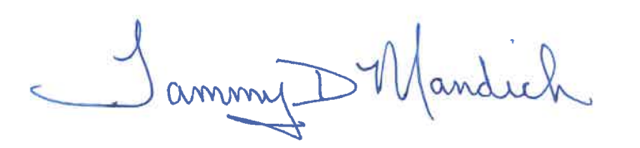 Tammy D. MandichIntermediate Unit 1Principal/Supervisor of Special EducationIntermediate Unit 1 Educational Campus at WaynesburgI fully understand the Intermediate Unit 1 Educational Campus at Waynesburg policies and procedures and agree to the follow the Code of Student Conduct and all rules and procedures explained in this handbook.	Student’s Name and/or Signature			                    DateI have received a copy of the Intermediate Unit 1 Educational Campus at Waynesburg Student-Parent Handbook and understand the policies and procedures located within the handbook. ______________________________________          ____________________________            Parent/Guardian Signature				           DateAPPENDIX ABEHAVIOR MATRIXIntermediate Unit 1 Campus at Waynesburg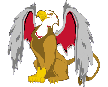 “Gryphons”APPENDIX BELEMENTARY CTESCONSEQUENCE CHARTElementary CTES ConsequencesCussing: 		Point Loss     	Loss of Privilege	      Minor Write-UpCussing at Staff:  Point Loss     		Loss of Privilege	      Major Write-UpDefiance:  		Point Loss	     	Loss of Privilege	      Minor/Major Write-UpDisrespect:  	Point Loss    		Loss of Privilege	     Minor/Major Write-UpDisruption:  	Point Loss     	Loss of Privilege      	    Minor/ Major Write-UpHarassment/Bullying:    Point Loss    Loss of Privilege	    Major Write-UpPhysical Aggression:  Point Loss   	Loss of Privilege     	    Major Write-UpDress Code: Call parents to bring in other clothes  OR	Change of clothes in Nurse’s OfficeDrugs/Alcohol/Tobacco: Parent/Guardian Phone Call/Conference AND Consultation with School DistrictHarassment/ Bullying:  		Peer Mediation 			1 Day Suspension   						AND					AND					Restorative Circle			Restorative CircleFighting: 				Peer Mediation		         2 Days SuspensionAND					AND 					Restorative Circle			Restorative CirclePhysical Aggression         	Student/Staff/Parent                	2 Days Suspension                  		Possible              Towards Staff:			    Conference	       			AND			 		Juvenile	                                                   	AND			          Restorative Circle                  	         Allegation                                           	 Restorative CircleProperty Damage:  	 	Student/Staff/Parent           	School-Based Community Service				     	     Conference				ANDAND				Restorative Circle                                  		Restorative Circle 		Technology Violation: 	          Loss of Technology     	         Loss of Technology   	          Loss of Technology				  	 for Remainder of                          for One Week                       	For One Nine Week                                               	      the Day                                                                                  Grading PeriodWeapon: Consultation with School District		 		Referral to Law Enforcement*Disciplinary consequences are a collaboration between the School District and IU1 Waynesburg administration.  Determined consequences may not reflect the Consequence Chart.APPENDIX CMIDDLE SCHOOL/HIGH SCHOOL CTESCONSEQUENCE CHARTMS/HS CTES ConsequencesCussing: 		Point Loss     	Loss of Privilege	      Minor Write-UpCussing at Staff:  Point Loss     		Loss of Privilege	     Major Write-UpDefiance:  		Point Loss	      	Loss of Privilege	    Minor/Major Write-UpDisrespect:  	Point Loss     	Loss of Privilege	   Minor/ Major Write-UpDisruption:  	Point Loss     	Loss of Privilege        Minor/ Major Write-UpHarassment/Bullying: Point Loss  	Loss of Privilege		Major Write-UpPhysical Aggression:  Point Loss   	Loss of Privilege     		Major Write-UpTardy: 		      Point Loss   	Loss of Privilege     		Minor Write-UpDress Code: Call parents to bring in other clothes  	OR	Change of clothes in Nurse’s OfficeDrugs/Alcohol: Consultation with School District 	Drug & Alcohol Counseling AND                                   Citation/Juvenile AllegationTobacco:			Smokeless Saturdays Program 		CitationHarassment/ Bullying:  	Peer Mediation 			1 Day Suspension		     	        Citation					        AND					AND					AND				Restorative Circle			Restorative Circle		   	Restorative CircleFighting: 			Peer Mediation 			2 Days Suspension			        Citation					       AND					AND					AND				Restorative Circle			Restorative Circle		 	Restorative CirclePhysical Aggression 3 Days Suspension    AND	Citation/Juvenile Allegation		AND	Mediation with Stafftowards Staff:Theft:				 Restitution 				Restitution AND CitationProperty Damage: 	Restitution 				      Restitution 				CitationAND School-Based Community Service 	 Technology Violation:	Loss of Device			Parent Pick-up Device 	          Device Not Permitted in SchoolWeapon: Consultation with School District		 	Referral to Law Enforcement*Disciplinary consequences are a collaboration between the School District and IU1 Waynesburg administration.  Determined consequences may not reflect the Consequence Chart. APPENDIX DLIFE SKILLS SUPPORT CONSEQUENCE CHARTLife Skills Support ConsequencesCussing: 		Point Loss     	Loss of Privilege	      Cussing at Staff:  Point Loss     		Loss of Privilege	     Major Write-UpDefiance:  		Point Loss	      	Loss of Privilege	    Minor/Major Write-UpDisrespect:  	Point Loss     	Loss of Privilege	   Minor/ Major Write-UpDisruption:  	Point Loss     	Loss of Privilege        Minor/ Major Write-UpHarassment/Bullying: Point Loss  	Loss of Privilege		Major Write-UpPhysical Aggression:  Point Loss   	Loss of Privilege     		Major Write-UpDress Code: Call parents to bring in other clothes OR Change of clothes in Nurse’s OfficeDrugs/Alcohol/Tobacco: Parent/Guardian Phone Call/Conference AND Consultation with School DistrictHarassment/Bullying:	Peer Mediation 			Student/Staff/Parent ConferenceAND                              		AND		       	Restorative Circle			Restorative Circle									Fighting: 			Peer Mediation 			Student/Staff/Parent ConferenceAND                                       	AND	       	Restorative Circle			Restorative Circle					Physical Aggression 	Student/Staff/Parent Conference 	AND 	Restorative Circle 	AND 	Mediation with Staff		Towards Staff:		3 Days Suspension	AND	Citation/Juvenile Allegation		AND	Mediation with Staff    							Property Damage:  	 Student/Staff/Parent           	    Restitution				     Conference				ANDAND				Restorative Circle                                  	  Restorative Circle 		Technology Violation: 	 Loss of Technology     	         Loss of Technology   	          Loss of Technology				  for Remainder of                          for One Week                       	For One Nine Week                                               the Day                                                                                  Grading PeriodWeapon: Consultation with School District		 	Referral to Law Enforcement*Disciplinary consequences are a collaboration between the School District and IU1 Waynesburg administration.  Determined consequences may not reflect the Consequence Chart. ServiceK-123456789101112SEVisionXXXXXXXXXXXXXGrowthXXXXXXXXXXXXXHearingXXXXXA/NPhysical ExamXXXA/NDental ExamXXXA/NScoliosis ScreenXXImmunization AssessmentXXXXXXXXXXXXXInappropriate verbal languageStudent engages in low intensity instance of inappropriate languagePhysical contact/aggressionStudent engages in non-serious, but inappropriate physical contactDefianceStudent engages in brief or low-intensity failure to respond to adult requestsDisrespectStudent engages in brief or low-intensity disrespect to staff or other students.DisruptionStudent engages in low-intensity, but inappropriate, disruption.Dress CodeStudent wears clothing that is near, but not within, the dress code guidelines defined by the school/IU1.Technology ViolationStudent engages in non-serious but inappropriate (as defined by school) use of cell phone, music/video players, camera, and computer.Property misuseStudent engages in low-intensity misuse of property.TardyStudent arrives at class after the period has commenced. OtherStudent engages in any other minor problem behaviors that do not fall within the above categoriesAbusive Language/InappropriateLanguage/ProfanityVerbal messages that include swearing, name calling or use of words in an inappropriate way.AlcoholStudent is in possession of or is using alcohol.ArsonStudent plans and/or participates in malicious burning of property.Bomb Threat/False AlarmStudent delivers a message of possible explosive materials being on-campus, near campus, and/or pending explosion.CombustiblesStudent is in possession of substances/objects readily capable of causing bodily harm and/ or property damage (matches, lighters, firecrackers, gasoline, lighter fluid).Defiance/Insubordination/Non-ComplianceStudent refuses to follow directions given by teachers and/or staff. DisrespectStudent talks back and/or demonstrates socially rude interactions towards teachers, staff, and/or other students.DisruptionBehavior causing an interruption in a class or activity. Disruption includes sustained loud talk, yelling, or screaming; noise with materials; horseplay or roughhousing; and/or sustained out-of-seat behavior.Dress Code ViolationStudent wears clothing that does not fit within the dress code guidelines practiced by the school/IU.Forgery/TheftStudent is in possession of, having passed on, or being responsible for removing someone else’s property or has signed a person’s name without that person’s permission.HarassmentStudent delivers disrespectful messages (verbal or gestural) to another person that includes threats and intimidation, obscene gestures, pictures, or written notes. Disrespectful messages include negative comments based on race, religion, gender, age, and/or national origin; sustained or intense verbal attacks based on ethnic origin, disabilities or other personal matters.BullyingIntentional and unwelcome electronic, verbal, written or physical conduct directed at a student by another student or students that is severe, persistent or pervasive and has the intent and effect of physically harming a student; damaging, extorting, or taking a student’s personal property; placing a student in reasonable fear of physical harm; substantially disrupting the orderly operation of the school; or creating an intimidating or hostile environment that substantially interferes with a student’s educational opportunities.Inappropriate Display ofAffectionStudent engages in inappropriate (as defined by school) verbal and/or physical gestures/ contact, of a sexual nature to another student/adult, either consensual or non-consensual.Technology ViolationStudent engages in inappropriate (as defined by school) use of cell phone, pager, music/video players, camera, and/or computer.Lying/CheatingStudent delivers message that is untrue and/or deliberately violates rules.OtherProblem behavior causing this referral is not listed above. Staff using this area will specify the problem behavior observed.Other DrugsStudent is in possession of or is using illegal drugs/substances or imitations.Out of Bounds/ Off School LocationStudent is in an area that is outside of school boundaries (as defined by school)Property DamageStudent deliberately impairs the usefulness of property.Skip Class/TruancyStudent does not report to class, leaves class/ school without permission, or stays out of class/ school without permissionTobacco/Vaping DevicesStudent is in possession of or is using tobacco or vaping devices (nicotine/marijuana)Vandalism/Property DamageStudent participates in an activity that results in substantial destruction or disfigurement of property.WeaponsStudent is in possession of knives or guns (real or look alike), or other objects readily capable of causing bodily harm.ExpectationsCafeteriaHallwayBusRestroomGym and RecessClassroomLet’s Be PositiveUse good mannersBe politeUse quiet voicesSmileUse kind wordsBe kind to othersRespect yourselfFlush toilets and turn off waterUse kind wordsInclude othersPlay fairlyPositive sportsmanshipBe kind to classmatesBe honestExhibit Respect Keep your area cleanUse kind wordsWait your turnFollow directionsHands to yourselfVoices offEyes forwardUse kind  languageUse kind languageFollow directions of the bus driverUse quiet voicesUse quiet voicesPlace trash in trashcanKeep restroom cleanPlay fairlyTake turns and shareUse kind wordsReturn equipment with permissionRaise your hand Follow staff directionsUse kind wordsQuiet voicesAct SafelyWalk at all timesHands and feet to selfSit properlyPersonal spaceWalk at all timesSingle file down the right side of the hallwayStay in your seatHands and feet to yourselfFace forwardWash your handsFollow directionsGet help when it is neededStay in play area and be aware of your surroundingsHands and feet to yourselfBe aware of personal spaceFollow directionsDo your BestRemember money and/or lunch. Remain with classGet to where you need to goEyes forwardBe on timeFollow directionsKeep  your area cleanGet there and get back Stand with voices offLine up when calledGive your best effort on all schoolworkTake your timeKeep space organized 